ВЗРОСЛЫЙ ВЫБОР: КОГДА ЛЕТОМ НЕ ТОЛЬКО ОТДЫХАЕШЬ, НО И РАБОТАЕШЬГрадусник показывает около +30, а солнце с самого утра ярко освещает все прелести летнего сезона. Стоит ли говорить, что такое начало дня пробуждает в человеке, пожалуй, только желания купаться, загорать и просто отдыхать. И, если у взрослых особого выбора нет, они смиренно работают и ждут отпуск, то у детей уже – каникулы. Однако многие подростки в нашем городе решили летом не только отдохнуть, но и поработать в рамках традиционной акции «5-я трудовая» при содействии Центра занятости населения. Остаются ли они довольны своим взрослым выбором, узнали корреспонденты «СВ», посетив ребят на их рабочих местах.В МУМКП каждое лето работает много подростков. Специфика предприятия позволяет регулярно участвовать в акции «5-я трудовая» и находить для всех своих юных работников посильные задачи. Среди тех, кто приобретает навыки рабочей профессии на нашем коммунальном предприятии, оказался и Андрей Борзенко (на фото вверху в центре). Он только недавно сдал последние экзамены после окончания 9-го класса, и сразу приступил к работе. В вопросах трудоустройства Андрей не новичок, в прошлом году он уже успел поработать на озеленении. А вот в этом году вместе с друзьями, которые  на время стали еще и коллегами, занимается ремонтом и обслуживанием жилого фонда. Юный работник МУМКП говорит, что ему всё нравится и своей работой он доволен:– Конечно, каждый строит свою судьбу сам, но если у подростков есть стремление поработать, то обязательно надо попробовать. Почему бы и нет! Я решил, что в 16 лет хочу не просто поработать, но и внести свой вклад в обустройство Сибирского! Если ты работаешь в приятном коллективе, то и не устаешь от работы. Время летит незаметно, тем более работаю всего 2 часа.Атмосфера у ребят в коллективе, действительно, получилась легкая. Все они довольны не только обществом друг друга, но и своим куратором Алексеем Юрьевичем Заздравных, который ориентирует их на рабочем месте, помогает и подсказывает. Все его подопечные говорят, что он очень позитивный человек, активный, приятно с ним работать. Алексей Юрьевич, в свою очередь, доволен своей командой. Говорит, что все ребята работящие и ответственные. Хвалит их за то, что не ленятся. Сам он на предприятии работает около двух месяцев, потому отлично понимает «новичков» и помогает им влиться в коллектив.Помогает приучить к труду юное поколение, а также дает им возможность подзаработать еще одно учреждение – Дом культуры «Кристалл». В этом году там работает несколько школьников, Вероника Марченко – одна из них. Летом не надо ходить в школу, а значит, появляется много свободного времени, поэтому Вероника решила провести его с пользой и поработать. В акции ЦЗН «5-я трудовая» девушка уже принимала участие в прошлом году, трудилась в «Бризе». В этом году вместе с местом работы поменяла и деятельность, в ДК «Кристалл» осваивает основы делопроизводства под руководством опытных наставников. С будущей профессией Вероника пока не определилась окончательно, но специальность «экономист» считает самой привлекательной. Так что, наверняка, что-то из освоенного ею в этом году, пригодится в дальнейшей жизни и карьере.Несмотря на то, что в следующем году Вероника заканчивает 9 класс, и начало лета будет жаркой экзаменационной порой, отказываться от работы она не планирует – будет стараться все успевать, и обязательно еще поработать!Ирина Анатольевна ДЫМОВА, 
заместитель директора Центра занятости населения:– Уже много лет на территории нашего городского округа успешно реализуется такое направление работы Центра занятости населения как содействие занятости несовершеннолетних – «5-я трудовая». Это мероприятие на особом контроле в Управлении по труду и занятости населения Алтайского края. Благодаря содействию Администрации ЗАТО Сибирский шесть учреждений и одно предприятие нашего города предоставили рабочие места школьникам: МБУ «Единая служба по благоустройству муниципальной собственности», МБУ ДО ДМШ, МБУ ДО «Спортивная школа», МБУК ДК «Кристалл», МУМКП, МБОУ СОШ ЗАТО Сибирский. В этом году запланировано трудоустройство 52 ребят в период с 1 июня по 31 августа 2023 года.Количество рабочих мест для подростков, представленных организациями, варьируется от 2 до 25. В этом году школьникам предлагают устроиться: помощником делопроизводителя, подсобным рабочим, дворником, рабочим по благоустройству населенных пунктов, уборщиком производственных и служебных помещений. На работу школьников устраивают по договору, заключенному между работодателем и ЦЗН. Хочется отметить, что ребята приходят сами, приглашать не приходится. Желающих устроиться на работу школьников было гораздо больше, чем предоставленных работодателями мест, поэтому принимаются на работу те ребята, которые раньше подали заявки в ЦЗН. Изменений как для несовершеннолетних в процессе подачи заявлений и трудоустройства, так и для работодателей нет. В рамках модернизации центров занятости населения все взаимодействие с детьми и организациями максимально упрощено и выстроено в электронном виде.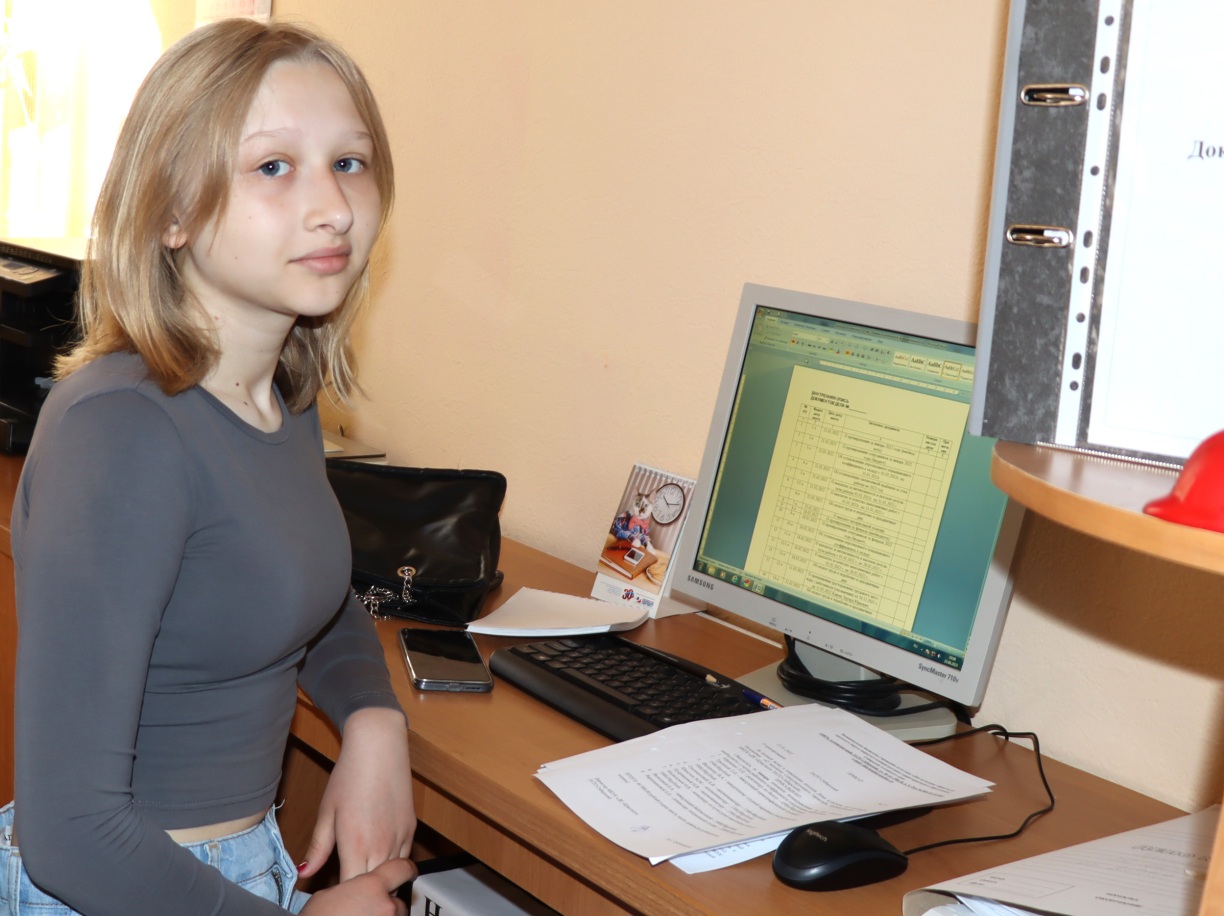 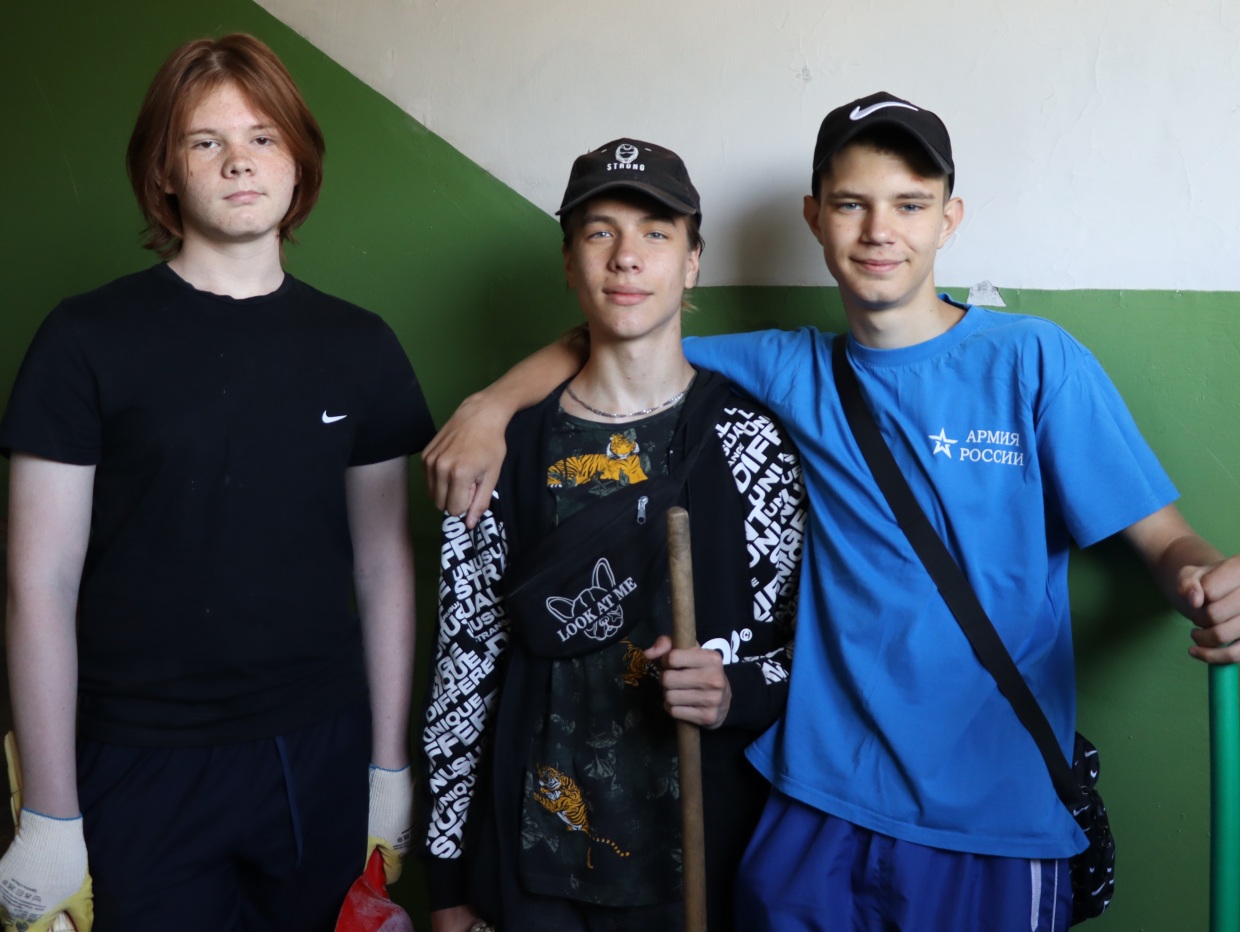 